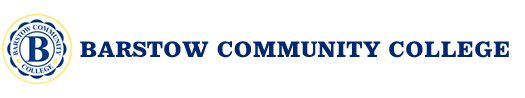 Certificate Program Outline Template(Program Requirements)GENERAL INFORMATIONTRACKING AND APPROVALSProgram RequirementsAdd/delete rows as necessarySequence identifies semester (FA or SP or SU) and year (1 or 2)Program TitleExample: CosmetologyProgram AwardExample: Certificate of Achievement or Certificate of Career Preparation or Certificate of CompletionTOP Code  Discipline NameSOC Code (CTE Only)  DisciplineDE ApprovalUnit MinimumUnit MaximumProgram Goal(s)CareerThese are the names of the processors of this document.  They acknowledge and understand that all information here is complete and correct and each individual has reviewed and supports this program’s outline and narrative.  These are the names of the processors of this document.  They acknowledge and understand that all information here is complete and correct and each individual has reviewed and supports this program’s outline and narrative.  These are the names of the processors of this document.  They acknowledge and understand that all information here is complete and correct and each individual has reviewed and supports this program’s outline and narrative.  These are the names of the processors of this document.  They acknowledge and understand that all information here is complete and correct and each individual has reviewed and supports this program’s outline and narrative.  Faculty Author:Date:Area Dean:Date:Program Control NumberDate GeneratedProgram StatusDraftPendingApprovedProcess ApprovalsProcess ApprovalsCurriculum Committee Approval DateIE/DRC Approval Date (CTE only)Board of Trustees Approval DateChancellor’s Office Approval DateProposed Start DateSemester/YearProgram ReviewProgram ReviewResponsible Discipline’s NameResponsible Discipline’s NameMonth/YearImmediate CycleNext CycleSubject/No.Title Units/HoursProposed SequenceRequired Courses:Required Courses:Required Courses:Required Courses:SubtotalTotal Units